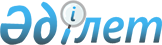 О внесении изменений и дополнений N 56 в Единую бюджетную классификациюПриказ Министра финансов Республики Казахстан от 13 июля 2001 года N 348. Зарегистрирован в Министерстве юстиции Республики Казахстан 30 июля 2001 года N 1597



          В соответствии с постановлениями Правительства Республики Казахстан 
от 26 июня 2001 года N 866  
 P010866_ 
  "О внесении изменений и дополнений в 
постановление Правительства Республики Казахстан от 29 декабря 2000 года 
N 1950" и от 29 июня 2001 года N 892  
 P010892_ 
  "О переименовании отдельных 
государственных высших учебных заведений", а также принимая во внимание, 
решение Западно-Казахстанского областного маслихата от 5 июня 2001 года 
N 12-1 "О внесении изменений и дополнений в решение Западно-Казахстанского 
областного маслихата N 9-2 от 17 января 2001 года "Об областном бюджете на 
2001 год" приказываю: 




          1. Внести в приказ Министерства финансов Республики Казахстан от 30 
декабря 1999 года N 715  
 V991058_ 
  "Об утверждении Единой бюджетной 
классификации" следующие изменения и дополнения: 




          в Единой бюджетной классификации Республики Казахстан, утвержденной 
указанным приказом: 




          в функциональной классификации расходов бюджета: 




          в функциональной группе 3 "Общественный порядок и безопасность" в 
подфункции 1 "Правоохранительная деятельность" по государственному 
учреждению-администратору программ 618 "Агентство финансовой полиции 
Республики Казахстан" после программы 3 "Информационно-вычислительное 
обслуживание" дополнить программой следующего содержания: 




          "30 Материально-техническое обеспечение органов финансовой полиции";  




          в функциональной группе 4 "Образование", в подфункции 6 "Высшее и 
послевузовское профессиональное образование" по государственному 
учреждению-администратору программ 225 "Министерство образования и науки 
Республики Казахстан" в программе 9 "Подготовка кадров в высших учебных 
заведениях на республиканском уровне":




          в подпрограмме 33 "Подготовка кадров в Казахском государственном 
национальном университете им. Аль-Фараби" слово "государственном" 
исключить; 




          в подпрограмме 35 "Стипендиальное обеспечение студентов, обучающихся 
в Казахском государственном национальном университете им. Аль-Фараби" 
слово "государственном" исключить; 




          в подпрограмме 39 "Казахская государственная академия искусств имени 
Т. Жургенова" слово "государственная" заменить словом "национальная"; 




          в подпрограмме 40 "Казахская государственная консерватория имени 
Курмангазы" слово "государственная" заменить словом "национальная"; 




          в функциональную группу 12 "Транспорт и связь" в подфункцию 1 
"Автомобильный транспорт" по государственному учреждению-администратору 
программ 274 "Исполнительный орган жилищно-коммунального, дорожного 
хозяйства и транспорта, финансируемый из местного бюджета" после 
подпрограммы 31 программы 50 "Обеспечение функционирования улиц городов и 
иных населенных пунктов" дополнить программой 51 следующего содержания:    




          "51 Приобретение железобетонных мостовых конструкций для 




строительства моста через реку Урал в районе города Уральска". 
     2. Департаменту юридической службы (К. Абдикаликов) и Департаменту 
государственного бюджета (Б. Султанов) обеспечить государственную 
регистрацию настоящего приказа в Министерстве юстиции Республики 
Казахстан. 
     3. Настоящий приказ вступает в силу со дня его государственной 
регистрации в Министерстве юстиции Республики Казахстан.
     
     Министр
     
(Специалисты: Склярова И.В.,
              Пучкова О.Я.)     
      
      


					© 2012. РГП на ПХВ «Институт законодательства и правовой информации Республики Казахстан» Министерства юстиции Республики Казахстан
				